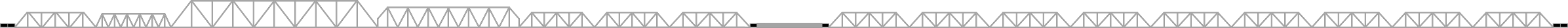 ……………………..Pieczęć WykonawcyODPOWIEDŹ NA ZAPYTANIEJa (My), niżej podpisany (ni) ……………………………………………	 działając w imieniu i na rzecz:Dane dotyczące Wykonawcy:Nazwa      ………………………………………………………………………………………………………………………………..Siedziba    ……………………………………………………………………………………………………………………………….nr telefonu  	 nr faxu     ……………………………………….e-mail  ………………………………………..Określenie formy prowadzenia działalności: ……………………………………………………………………………Numer KRS/NIP (w przypadku działalności gospodarczej)………………………………………………………..W odpowiedzi na zapytanie o ……………………...............................................................................…………………………………………………………………………………………………… oferuję(my) wykonanie zamówienia zgodnie z opisem przedmiotu zamówienia na następujących warunkach:	Do realizacji przedmiotu zamówienia wskazujemy -……………………………….……………… (imię i nazwisko), 	legitymującą się następującym doświadczeniem polegającym na przeprowadzeniu (w rozumieniu wskazanym w zapytaniu) następujących postępowań:… - zakończonych postępowań o udzielenie zamówienia publicznego (dostawy, usługi lub roboty budowlanej) a wszczętych na podstawie znowelizowanej ustawy PZP (tj. po 28 lipca 2016 roku):… - zakończonych postępowań o udzielenie zamówienia o wartości poniżej  kwoty wskazanej w art. 4 pkt 8 ustawy Pzp, tj. równowartości kwoty 30.000 euro, w okresie 3 ostatnich lat przed terminem składania ofert w niniejszym postępowaniu:I.	Oświadczam(my), że powierzę(my) do wykonania podwykonawcom następujące części zamówienia:	……………………………………………………………………………………………………………………………………….	(w razie braku wskazania, Zamawiający uznaje, że Wykonawca nie zamierza powierzyć żadnej części zamówienia podwykonawcom)II.  	Oświadczam(y), iż przedmiot zamówienia zrealizuję(my) w terminie określonym w zapytaniu.III. Oświadczam(my), że Wykonawca, którego reprezentuję(jemy) spełnia warunki udziału w postępowaniu oraz nie podlega wykluczeniu z tego postępowania z uwagi na przesłanki wskazane w zapytaniu.	………………………, dn. ……………………. ……………………………………………………podpis(y) osoby(osób) uprawnionej(nych) do reprezentacji Wykonawcy                                                                       KryteriumWypełnia WykonawcaCena (cyfrowo) brutto w PLNNazwa postępowania Szacunkowa wartość zamówienia (netto) w PLN/EUROData wszczęcia postępowaniaData zakończenia postępowaniaNazwa i adres podmiotu na rzecz którego postępowanie było prowadzoneNazwa postępowaniaSzacunkowa wartość zamówienia (netto) w PLN/EUROData wszczęcia postępowaniaData zakończenia postępowaniaNazwa i adres podmiotu na rzecz którego postępowanie było prowadzone